Ústecký kraj – krajský úřad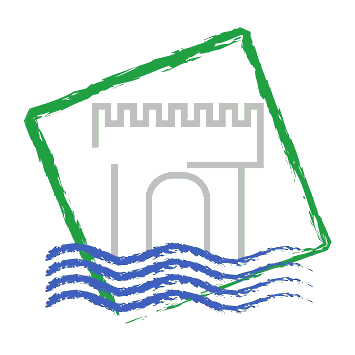 Cestovní zprávaze služební zahraniční cestyDatum cesty:25. 10. 2013Název, cíl a důvod cesty:Účast na mezinárodní konferenci Technické památky a průmyslové krajiny na Seznamu světového dědictví UNESCO, pořádané Wirtschaftsförderung Erzgebirge na Technische Universität Bergakademie Freiberg (v rámci přeshraniční sériové nominace Hornické kulturní krajiny Krušnohoří/Erzgebirge na Seznam světového dědictví UNESCO)Harmonogram cesty:6:30 – 7:40 Teplice – hraniční přechod Mníšek9:00 – 17:50 TU BAF, Senatsaaal Freiberg 17:50 – 18:40 Freiberg – hraniční přechod Mníšek18:40 – 19:30 hraniční přechod Mníšek - TeplicePrůběh a výsledky cesty:Účast na workshopu Industrial and Mining Landscapes within World Heritage Context, který se uskutečnil dne 25. 10. 2013 v senátním sále Technické univerzity ve Freibergu.Konference byla zaměřena na problematiku nominace hornických a průmyslových krajin na Seznam světového dědictví UNESCO. Na příkladech statků připravovaných k zápisu, nebo již zapsaných byla představena problematika pojetí industriální krajiny a z ní vyplývající aspekty mimořádné univerzální hodnoty, které podporují statut světového dědictví UNESCO.  Mezi popisované lokality patřily napřídklad  Ironbridge (železný most ve Schropshiru, Velká Británie), Industriální kompexy v Ostravě, Industriální komplex uhelného dolu Zollverein v Essenu, projekt nominace Electropolis v Berlíně, Industriální krajina Llobregat Valley ve Španělsku, dále hornické krajiny v Cornwalu, Velká Británie, Falunu, Švédsko a hornické krajiny Nord-Pas de Calais ve Francii.Workshop byl uspořádán na podporu přeshraniční sériové nominace Hornická kulturní krajina Krušnohoří/Erzgebirge, jejíž žádost o zápis byla v září 2013 doručena do Centra Světového dědictví UNESCO v Paříži.Ústecký kraj je dlouhodobým partnerem v rámci této aktivity a zástupci odboru kultury a památkové péče KÚÚK jsou členy Smíšené pracovní skupiny pro přípravu nominace.Spolucestující:Mgr. O. BukovičováNáklady na cestu hrazeny z:13/RP020001Zpracoval:Mgr. R. SpálaDatum:30. 10. 2013